بسمه تعالي                                                                      مشخصات پژوهشگر پسا دكتري                                                                                                                                                               (فرم متقاضی)1- مشخصات فردي نام و نام خانوادگي:نام پدر:                   شماره شناسنامه:                              تاريخ و محل تولد:                       محل صدور:                مذهب:تابعيت:                     شماره كد ملي:                                آدرس محل سكونت:                                                                                      تلفن همراه:                                  تلفن منزل:                          تلفن ديگري كه در مواقع ضروري بتوان با شما تماس گرفت:وضعيت نظام وظيفه:            خدمت كرده           معافيت دائم                    معافيت موقت      تاريخ پايان خدمت:وضعيت تاهل:                       مجرد              متاهل2- سوابق تحصيلات دانشگاهي:3- سوابق اشتغال متقاضي4-سوابق پژوهشي:عنوان مقاله و اطلاعات (نشريه، كنفرانس)، عنوان و اطلاعات طرح (بنيادي، كاربردي)، عنوان و اطلاعات ثبت اختراعات،‌عنوان واطلاعات كتاب5- سوابق آموزشي: چنانچه در دانشگاه ها يا موسسات آموزش عالي و پژوهشي سابقه تدريس داريد در جدول زير مرقوم فرماييد.6- مشخصات پذيرش دهنده:نام و نام خانوادگي پذيرش دهنده:                                                    مرتبه علمي:                             گروه آموزشي:پرديس/دانشكده/مركز تحقيقاتي/موسسه:  تاریخ:امضاء استاد میزبان:7-مدارك لازم براي تکمیل پرونده در امور پژوهشی دانشگاه جهت ارسال به امور مالی:دو نسخه اصل فرم كه توسط متقاضي تكميل شده و عكس بر روي آن الصاق شده و توسط گروه مهر شده باشد.تصوير از تمام صفحات شناسنامه متقاضيتصوير از پشت و روی كارت ملي متقاضیتصوير برگ پايان خدمت يا معافيتسه قطعه عكس 4×3 جديد (رنگي و تمام رخ با زمينه سفيد)تصوير مدرك تحصيلي يا گواهي فراغت از تحصيل دوره دكتريیک نسخه کپی از کلیه فعالیت های علمی پژوهشیفرم پروپوزال دورهفرم تکمیل شده مشخصات متقاضیفرم تکمیل شده استاد میزبان کپی صورتجلسه موافقت گروه آموزشي کپی صورتجلسه موافقت شورای پژوهشی دانشکده کپی صورتجلسه شورای پژوهشی دانشگاه اخذ تائیدیه صلاحیت عمومی از دانشگاه                                                                                               تاريخ تكميل:                                                                                                             امضاء متقاضی: مقطع تحصيليرشتهكشور محل تحصيلشهرمحل تحصيلدانشگاه محل تحصيلتاريخ شروعتاريخ پايانكارشناسيكارشناسي ارشددكتري دوره هاي ديگرمحل كارواحد سازماني نوع مسئوليتشهرستانتاريخ شروعتاريخ پاياننشاني تلفنعنوان مقاله/كتاب/طرحنام نشريه/محل اجراي طرح/نام ناشرتاريخ چاپنوع مقاله/كتاب/طرحنام دانشگاه/ موسسه آموزشي و پژوهشيعنوان درس هايي كه تدريس نموده ايد تاريخ شروعتاريخ پايانآدرس موسسهتلفن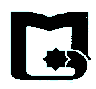 